Manuscript Title Should be Short and Informative (Times New Roman 14 Bold)Author one1*, Author two2, Author three3 (Times New Roman 10 Bold)1Affiliation: Position, Department, University, City, Country of first Author2Affiliation: Position, Department, University, City, Country of other AuthorsHighlightHighlights are three to five (three to four for Cell Press articles) bullet points that help increase the discoverability of your article via search engines. These bullet points should capture the novel results of your research as well as new methods that were used during the study (if any). Think of them as the "elevator pitch" of your article. Please include terms that you know your readers will be looking for online. Don't try to capture all ideas, concepts or conclusions as highlights are meant to be short: 85 characters or fewer, including spaces.1. IntroductionThe introduction presents the purpose of the study and its relationship to earlier work in the field. It should not be an extensive review of the literature. It is usually less than one formatted page. This instruction gives you guidelines for preparing Petrotech papers. All papers must be submitted electronically in docx format. Prepare your paper in A4 page size of 210 mm ´ 297 mm (8.27" ´ 11.69"). The length of your paper should not exceed 10 pages. Do not include page number. In formatting your page, Margin on all sides is 25 mm. Header and footer 20 mm", respectively. Use a single column format and multiple at 1.15 spacing.2. Approach (Times New Roman 12 Bold)Type and label section and subsection headings in the style shown on the present document.Use numbered sections (Arabic numerals) in order to facilitate cross references. Table 1Organic content of different source rocks (after Peters, 1986).2.1. Subsections (Times New Roman 12 Bold)Deﬁne abbreviations and acronyms the ﬁrst time they are used in the text, even after they have been deﬁned in the abstract. Do not use abbreviations in the title or headings unless they are unavoidable.a) Equations (Times New Roman 12 Bold)The equations are an exception to the prescribed speciﬁcations of this template. You will need to determine whether or not your equation should be typed using either the Times New Roman or the Symbol font (please no other font).To create multileveled equations, it may be necessary to treat the equation as a graphic and insert it into the text after your paper is styled. Number equations consecutively.Equation numbers, within parentheses, are to position ﬂush right, as in (1), using a right tab stop. To make your equations more compact, you may use the solidus ( / ), the expunction, or appropriate exponents. Italicize Roman symbols for quantities and variables, but not Greek symbols. Use a long dash rather than a hyphen for a minus sign. Punctuate equations with commas or periods when they are part of a sentence, as inNote that the equation is centered using a center tab stop.Make sure that the symbols in your equation have been deﬁned before or immediately following the equation. Use (1), not Eq. (1) or equation (1), except at the beginning of a sentence:Equation (1) is . . .3. Method (Times New Roman 12 Bold)The procedures are brief but sufficiently complete to permit a qualified reader to repeat the experiments and the methods. Only truly new procedures should be described in detail. Previously published procedures should be referenced. Modifications of previously published procedures should not be given in detail except where necessary to repeat the work. If the study characterizes the activity of new compounds, compound structures must be provided.4. Results and discussion (Times New Roman 12 Bold)The results should be presented in figures, tables, or text. Figures (e.g., Figure 1) and tables (e.g., Table 1) are displayed in order after the main article text. Figure and table legends will appear inside the figure. References must be cited in text by the name of authors.  References are to be numbered consecutively in the order of appearance, and must include article titles, as in the examplesThe results chapter or section simply and objectively reports what you found, without speculating on why you found these results. The discussion interprets the meaning of the results, puts them in context, and explains why they matter.5. ConclusionsA conclusion is the final piece of writing in a research paper, essay, or article that summarizes the entire work. The conclusion paragraph should restate your thesis, summarize the key supporting ideas you discussed throughout the work, and offer your final impression on the central idea. 2. Material and methods2.1. Material and methodsa. MaterialEquationsAll the equations should be typed using either Math Type tool or Microsoft Word Equation Editor 2007 or newer.ExampleMath Type Equation or Microsoft Word Equation Editor 2007 or newerIllustrationsIllustrations submitted should be clean originals or digital files. Digital files are recommended for highest quality reproduction and should follow these criteria: √ 300 dpi or higher;√ Sized to fit on journal page; √ JPEG, TIFF, or PSD graphic formats only;√ Submitted as separate files, not embedded in text filesTables and FiguresTables and figures should not be embedded in the text; they should be included as separate sheets or files. A short descriptive title should appear above each table with a clear legend and any footnotes suitably identified below. All units must be included. Figures should be completely labeled with a caption given below the figure, taking into account necessary size reduction. The graph axes should be connected to each other to a make a closed box around the graph (see below)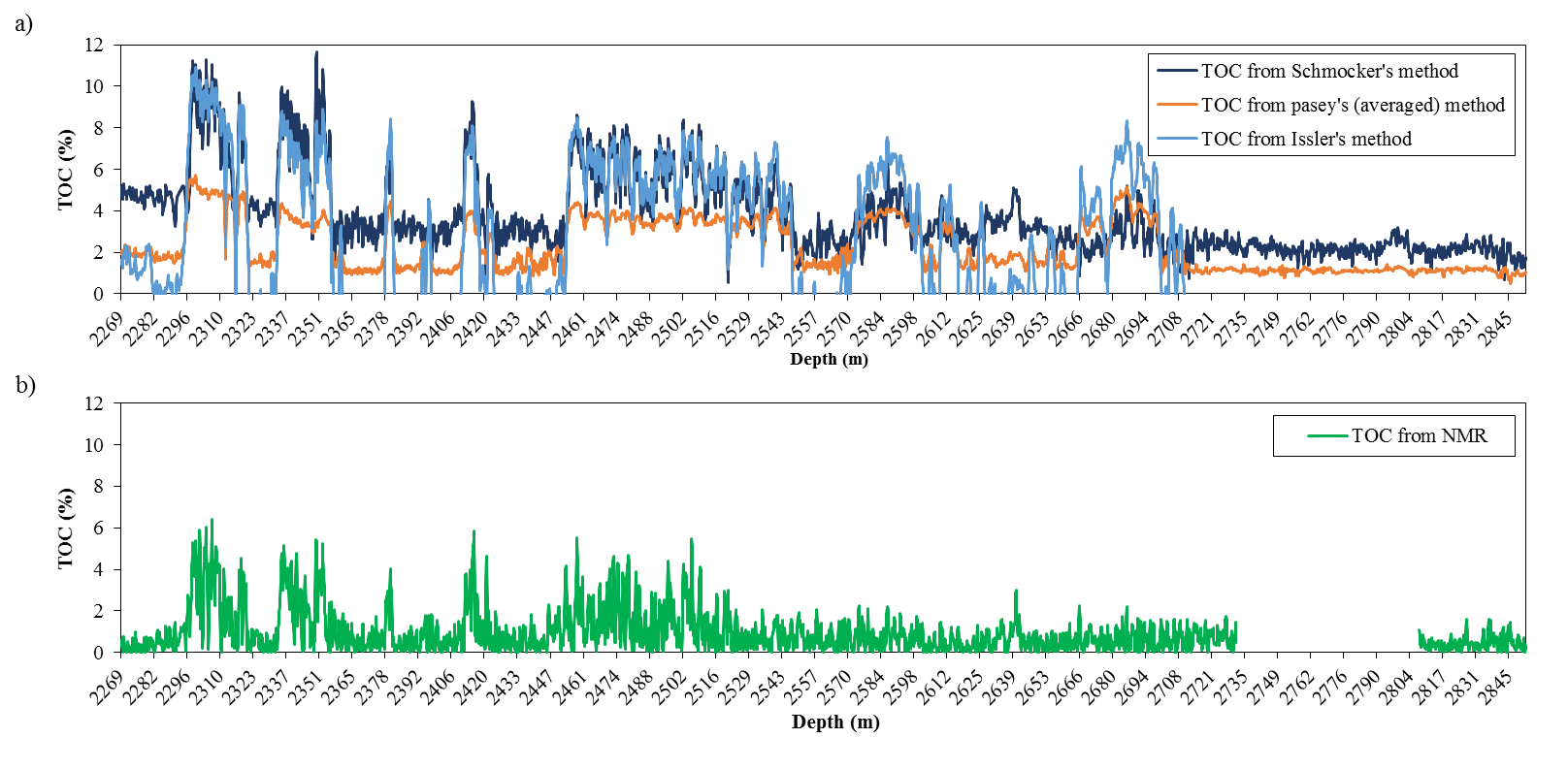 Figure 1Description of figure 1AcknowledgementsAcknowledgements must be complete and correct at the time of submission. It should be placed at the end of paper preceding the references. Additions or deletions cannot be made at the proof stage. If the corresponding author wishes to add or delete sponsoring institutions or persons, the paper must be withdrawn, corrected, and resubmitted.NomenclatureNomenclatures should be included in manuscripts in a box when necessary. The following format should be followed:Abbreviation <Tab>: <Space> Description of the abbreviation      √  Space before and after lines: 0 pt      √  Space after the last line: 0 pt      √  Line spacing: 1.15      √  Alignment: LeftReferences References should be addressed by the name of first author, et al. year in brackets (e.g. (Fairbanks, et al. 1971)) in the text and sorted alphabetically at the end of the manuscript without being numbered. It is also substantially recommended to the authors to refer to recent references in last 10 years rather than old and out of date ones. Volume, issue and pages of the whole references must be specified according to the IJOGST format.Authors should refer to the one or more articles published on IJOGST.     √  Time New Roman 11     √  Space before first line: 0 pt     √  Space after second line: 0 pt     √  Line spacing: 1.15     √  Alignment: Justified LowJournal PapersManning, C. E., and Bird, D. K., Porosity evolution and fluid flow in the basalts of the Skaergaard magma-hydrothermal system, east Greenland, American Journal of Science, Vol. 291, No. 1, p. 201-257, 1991.ThesesPalin, J. M., ms, Stable isotope studies of regional metamorphism in the Wepawaug Schist, Connecticut, Ph.D. thesis, Yale University, New Haven, 170 p. 1992.Books and Related PublicationsMcSaveney, M., A manual of weathering-rind dating for sandstone clasts of the Torlesse Super group: 63A, 106 p. Geological Society of New Zealand Miscellaneous Publication., 1992.MapsFritts, C. E., Bedrock geology of the Mount Carmel Quadrangle, Connecticut: United States Geological Survey Quadrangle Map GQ-199, scale 1:24,000., 1963.AbstractsVon Huene, R., Forearc highs and backstop structure: EOS, Transactions, American Geophysical Union, Vol. 79, p. F917, 1998.Table1Fonts and Font Size in English AbstractAbstractIn this sample manuscript, the method of preparing the manuscript, its different parts and sections, types of fonts and their sizes has been described. All the required styles for different parts of the article, such as the title, authors' names, abstract and text, are predefined and it is enough to apply these methods for the manuscript prepared by the author. The abstract should clearly state the topic and results of the research in one or two paragraphs, at least 115 and at most 300 words; It means to state what was done, how and for what purpose and what result was achieved. No details, tables, figures or formulas should be included in the abstract. Note: Petrotech Conference has been rejected reviewing manuscripts that are prepared outside of this instruction.Keywords: Petroleum Geomechanics Conference, Author’s Guide, Instructions, PGC2022Total organic carbon (%)Kerogen qualityLower than 0.5Very Poor0.5–1Poor1–2Fair2–4Good4–12Very GoodHigher than 12Excellent(1)Total NMR porosityHydrogen index of fluidThe kerogen conversionLOMLevel of maturityBulk densityPore fluid densityKerogen densityApparent matrix densityThe kerogen volumeTOCTotal organic carbonاندازه قلماندازه فاصله هانام قلمموقعيت استفاده14Centered قبل: 18 – بعد: 18Times New Roman-BoldManuscript Title11Centered قبل: 6 – بعد: 12Times New RomanAuthors Name10Centered قبل: 0 – بعد: 0Times New RomanAffiliation12Leftقبل: 12 – بعد: 3Times New Roman-BoldHighlight10Leftقبل: 0 – بعد: 10Times New RomanHighlight Text12Leftقبل: 12 – بعد: 6Times New Roman-BoldAbstract12Leftقبل: 6 – بعد: 6Times New Roman-BoldKeywords11Justifiedقبل: 6 – بعد: 6Times New RomanAbstract & Keyword Text12Justifiedقبل: 12 – بعد: 6Times New Roman- BoldHeaders12Justifiedقبل: 12 – بعد: 6Times New Roman- BoldSub header11Justifiedقبل: 6 – بعد:  6Times New RomanText of Manuscript10Centered قبل: 6 – بعد: 6Times New Roman-BoldTable10Centered قبل: 0– بعد: 0Times New RomanText in Table10Leftقبل: 6 – بعد: 6 Times New Roman-BoldFigure:10Leftقبل: 6 – بعد: 6 Times New RomanDescription of Figures10Justifiedقبل: 0 – بعد:  0Times New RomanLegend11Justifiedقبل: 6 – بعد: 6Times New RomanReference